BANNAR Members Research Activity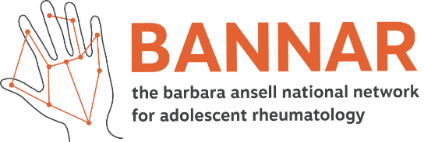 Please complete the details below if you would like your research to be included in the BANNAR AYA research portfolio. This is a very helpful resource that will inform the network of what is currently happening in our research landscape, as well as facilitating relevant collaboration. If you are running multiple projects, please use a separate form per research project. Name:Are you a BANNAR member? YES/NO Age Inclusion Criteria of your research:   YES/NO (delete as appropriate)Adolescent only (10-19 years) YES/NO  	young adult only (16–24-year-olds) YES/NO adolescent and young adult only (10-24) YES/NO If other broader age ranges, please give information regarding what AYA specific research questions are being addressed:  Does your research address specific adolescent related/ young adult developmental issues? YES/NO Is your research taking place in the UK?  YES/NO Which of the four nations in the UK is this research taking place? England	Scotland		Wales		N IrelandType of activity (please circle the relevant areas below)Basic science						PsychosocialClinical research						Transitional careClinical trial						VocationalObservational research study				PainEpidemiology						Involvement of Young PeoplePublic healthHealth service researchTitle of project:	Name of host institution:	Lead Researchers name and profession:Lead Researcher Location:	Status of research: (please circle the relevant areas below)Design stageSubmission preparation stageApplication submittedOngoingFundedCompletedOtherFunding Body (if applicable):Research start date:	Research end date:Research Description: e.g., lay summary:	Link to research: e.g., website:	How has BANNAR helped you with your work:Which BANNAR members did you collaborate with: